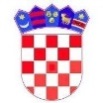 REPUBLIKA HRVATSKAKRAPINSKO ZAGORSKA ŽUPANIJA     OPĆINA VELIKO TRGOVIŠĆE			   	OPĆINSKO VIJEĆEKLASA: 021-01/21-01/27						 UR.BROJ:2197/05-05-21-01Veliko Trgovišće, 08.07.2021.g.	Na temelju članka 6. stavak 2.  Zakona o plaćama u lokalnoj i područnoj (regionalnoj) samoupravi  („Narodne novine“ broj: 28/10.) i članka 35. Statuta općine Veliko Trgovišće („Službeni glasnik KZŽ“ broj: 23/09, 8/13, 6/18, 17/20, 7/21.-proč.tekst i 8/21.), Općinsko vijeće općine Veliko Trgoišće na 2. sjednici održanoj dana  08. srpnja 2021.g. donijelo je ODLUKU   o  izmjeni Odluke o   naknadi za rad općinskog načelnika i zamjenika općinskog načelnika koji dužnost obnašaju bez zasnivanja radnog odnosaČlanak 1.U Odluci o naknadi za rad općinskog načelnika i zamjenika općinskog načelnika koji dužnost obnašaju bez zasnivanja radnog odnosa („Službeni glasnik KZŽ“ broj: 11/10. i 28/13.) u nazivu riječi „i zamjenika općinskog načelnika“ brišu se.Članak 2.U članku 1. riječi „i zamjenika općinskog načelnika“ brišu se.Članak 3.U članku 2. alineji prvoj na kraju rečenice iza riječi „plaće“ briše se zarez i stavlja točka. 	 Alineja  druga briše se.Članak 4.U svim odredbama Odluke riječ „dužnosnici“ zamjenjuje se riječju „dužnosnik“.Članak 5.Ova Odluka stupa na snagu osmog dana nakon objave u Službenom glasniku Krapinsko zagorske županije.							PREDSJEDNICA                   OPĆINSKOG VIJEĆA                   Štefica Kukolja,ing.građ.